            Na temelju članka 23. Pravilnika o kriterijima, mjerilima i postupcima financiranja i ugovaranja programa i projekata od interesa za opće dobro koje provode udruge („Službene novine PGŽ“ broj 34/15), objavljuje se slijedeći	N A T J E Č A JZA FINANCIRANJE PROGRAMA I PROJEKATA IZ PODRUČJA ZDRAVSTVA U 2017. GODINII.Predmet natječaja je prikupljanje prijava programa i projekata iz područja zdravstva koje će financirati Primorsko-goranska županija (u daljnjem tekstu: Županija) u 2017. godini.II. 	Županija će u 2017. godini financirati provedbu programa/projekata iz slijedećih područja:promicanje zdravlja, zdravstveni odgoj i zdravstveno prosvjećivanje,prevencija i rano otkrivanje malignih bolesti,prevencija i suzbijanje zlouporabe opojnih droga.III. Ciljane skupine korisnika programa/projekata iz točke II. ovoga Natječaja jesu:osobe s povećanim rizikom razvoja različitih vrsta oboljenjaosobe s rizikom pojave malignih i drugih bolestiovisnici o opojnim drogama i njihove obiteljiIV.Pravo sudjelovanja na natječaju imaju udruge i druge organizacije civilnog društva (zaklade, ustanove ili druge pravne osobe čija temeljna svrha nije stjecanje dobiti) koje ispunjavaju svojstva prihvatljivih ponuditelja sukladno odredbama dokumentacije za provedbu natječaja. Pravo sudjelovanja na natječaju nemaju proračunski i izvanproračunski korisnici, uključujući ustanove čiji je osnivač Županija.	Korisnici mogu ostvariti sredstva za isti program/projekt samo kod jednog upravnog tijela Županije.V.   	Prijava programa/projekata treba biti izrađena sukladno odredbama dokumentacije za provedbu natječaja.VI.	Kriteriji za odabir programa/projekata, mogući iznosi financiranja, modeli plaćanja i ostale odredbe sadržane su u dokumentaciji za provedbu natječaja.VII.         Dokumentacija za provedbu natječaja dostupna je na mrežnim stranicama Županije: www.pgz.hr.VIII.         Prijave programa/projekata dostavljaju se u zatvorenoj omotnici na adresu : Primorsko-goranska županija, Upravni odjel za zdravstvo, Slogin kula 2, 51 000 Rijeka, s naznakom „Natječaj za financiranje programa i projekata iz područja zdravstva u 2017. godini“ ili se predaju neposredno u pisarnici Županije, na adresi Slogin kula 2, Rijeka.        Krajnji rok za prijavu, odnosno dostavu prijedloga programa/projekta je 13. veljače 2017. godine, bez obzira na način dostave (tj. i pismena upućena poštom trebaju biti dostavljena do tog roka).Prijave pristigle van roka, prijave koje nisu izrađene sukladno odredbama dokumentacije za provedbu natječaja ili prijave neovlaštenih predlagatelja neće se razmatrati.         Rezultati natječaja bit će objavljeni na mrežnim stranicama Županije: www.pgz.hr u roku od petnaest dana od dana donošenja odluke Župana o odabiru programa/projekata.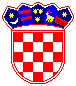 REPUBLIKA HRVATSKA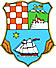 PRIMORSKO-GORANSKA ŽUPANIJAUpravni odjel za zdravstvo